Институт механики и машиностроения ФИЦ КазНЦ РАННАУЧНЫЙ СЕМИНАР "ПРОБЛЕМЫ МЕХАНИКИ СПЛОШНОЙ СРЕДЫ"Вниманию участников семинараО подготовке аннотаций докладовДокладчики должны прислать аннотации докладов ученому секретарю Скворцовой Заре Владимировне на русском и английском языках по адресу 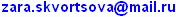 Образец9 февраля 2019 г. Д.М. Наукин (Институт механики УНЦ РАН, Уфа).Математическое моделирование динамики трубопровода под действием волн давления в транспортируемой жидкости. По материалам диссертации на соискание ученой степени  к.ф.-м.н. по специальности 01.02.05 – механика жидкости, газа и плазмы. Научный руководитель к.ф.-м.н. И.И. Иванов. Рецензент д.ф.-м.н. П.П. Петров.Проведены исследования динамического поведения трубопроводов с учетом массы и переменного давления транспортируемой жидкости. Механизм возбуждения поперечных колебаний трубы обусловлен взаимодействием изменения во времени внутреннего давления с изменением кривизны упругой линии трубы... Объем текста до 1200 знаков.February 9, 2019D.M. Naukin (Institute of Mechanics of Ufa Science Center of RAS, Ufa).Mathematical simulation of the dynamics of a pipeline under the action of pressure waves in transported fluid. On materials of thesis submitted for Candidate of Sciences Degree, speciality 01.02.05 – mechanics of liquid, gas and plasma. Scientific chief PhD I.I. Ivanov. Reviewer DrSc P.P. Petrov. Investigations of the dynamic behavior of pipelines allowing for the mass and variable pressure of transported fluid have been conducted. The mechanism of excitation of transversal oscillations of the pipe is due to interaction between temporal variations in the internal pressure and the curvature of the elastic line of the pipe... Up to 1200 characters.